ФГАОУ ВПО «Казанский (Приволжский) Федеральный университет»Приволжский межрегиональный центр повышения квалификации и профессиональной переподготовки работников образованияПРОЕКТСистема работы учителя по подготовке  учащихся к итоговой аттестации	Выполнили:  	 учителя    МБОУ             « Гимназия № 155 с татарским языком обучения » Ново-Савиновского района  города КазаниХафизова  Нурия  Мухаматхасановна, учитель 1 кв. категорииРуководитель проектной работы Ахметшина   Гульсия    Хабриевна                                                                 г. Казань-2012гСодержание1.Введение1.1 Актуальность проекта…………………………………….……....стр21.2 Проблема проекта……………………………………………...….стр31.3 Цели и задачи проекта…………………………………...………..стр31.4 Продукт проекта………………………………………..…………стр41.5 Этапы реализации проекта………………………..….…….…….стр41.6 План мероприятий по реализации проекта……………………..стр51.7 Ожидаемые результаты……………………………………...……стр72.Основная часть2.1 Основные методические особенности…………………………...стр82.2 Мониторинг качества образования ………………………….....стр102.3 Интернет ресурсы по подготовке к аттестации…………..……стр102.4 Календарный план……………………………….……………....стр132.5 Содержание программы………………………………….……...стр142.6 Методические рекомендации………………………………...…стр233.Литература……………………………….………………………..стр26Актуальность проектаВ 2012-2013 учебном году продолжится эксперимент по проведению  государственной  итоговой аттестации (ГИА) в новой форме. Сближаются концепции экзаменов ГИА и ЕГЭ, в частности, в заданиях ГИА становиться больше практико-ориентированных заданий, в которых проверяются не только формальные знания и умения, но и общематематическую компетентность выпускника. В 2012 году варианты ГИА были составлены с использованием Федерального банка тестовых заданий, который открыт в полном объеме  с января 2012 года на сайте www.mathgia.ru.С 2010-2011 учебного года экзамен  в 9 классе в новой форме стал обязательным. В  связи с этим   подготовка к Государственной Итоговой Аттестации существенно отличается от традиционной. Этот экзамен предполагает проверку усвоения материала на базовом и повышенных уровнях, что дает возможность учащимся с разными способностями  и интересами продемонстрировать свою реальную подготовку.Подготовленность к чему-либо понимается как комплекс приобретенных знаний, умений и навыков, а также качеств, позволяющих успешно выполнять определенную деятельность. В готовности учащихся к сдаче выпускного экзамена по математике в форме ГИА  выделим следующие компоненты:Информационная готовность (информированность о правилах поведения на экзамене, информированность о правилах заполнения бланков и т.д.).Предметная готовность или содержательная (готовность по определенному предмету,  умение решать тестовые задания).Психологическая готовность (состояние готовности – «настрой», внутренняя настроенность на определенное поведение, ориентированность на целесообразные действия, актуализация и приспособление возможности личности  для успешных действий в ситуации сдачи экзамена).Основываясь на  выделенных  компонентах, отнесем к актуальным вопросам подготовки к ГИА следующие:Организация   информационной работы по подготовке выпускников к ГИА.Мониторинг качества.Психологическая подготовка учащихся к ГИА.Только комплексный подход к деятельности по подготовке учащихся к ГИА  обеспечивает повышение эффективности и качества результатов  экзамена. Под комплексным подходом понимаем целенаправленное сотрудничество администрации, психолога, учителя-предметника, учащихся и их родителей.Проблема проектаОсновные изменения, которые вносятся  в систему ГИА в 9 классе, связаны с общим направлением модернизации системы образования, которая, в частности, предполагает более современные способы и методы контроля, адекватные современным требованиям к подготовке учащихся в общеобразовательных школах. Эти изменения направлены, во-первых, на обеспечении объективности и независимости процедуры оценивания учебных достижений учащихся, во-вторых, на усиление ее дифференцирующих  возможностей. Цель проекта: Разработать и апробировать методические рекомендации учителю  по подготовке учащихся к итоговой аттестации .Задачи проекта:Изучить психолого-педагогическую и специальную литературу по проблеме.Определить структуру и содержания методических рекомендаций.Организовать работу творческой группы по разработке рекомендаций.Произвести экспертную оценку и обсуждение.Апробировать методические рекомендации по  подготовке учащихся к итоговой аттестации .                           Продукт проекта                   1.   Календарный план подготовки к ГИА.                   2.   Методические рекомендации учителю по подготовке к ГИА.Целевая группа проекта: учащиеся IX классов                            Срок реализации проекта: 1 годМесто реализации проекта:    гимназия №155 Ново-Савиновского района г. Казани.Этапы реализации проектаПодготовительный (июль - август)- разработка научного проекта;- выбор актива;- определение цели исходя из возможностей учителя;- планирование предстоящей деятельности направленной на реализацию проекта;- изучение научной литературы; - систематизация и обработка полученных информаций ;                       2. Основной (сентябрь - май)- подготовка цикла мероприятий - проведение пробных экзаменов  ГИА .3. Заключительный (июнь )- оформления результатов;- составление отчета;- выступление с результатами на методических объединениях естественного цикла,  педсовете;План мероприятий по реализации проектаРесурсы                                                      Ожидаемые  результаты.В соответствии с поставленной целью, должны помочь ученику получить более качественные знания, которые необходимы для успешной сдачи ГИА ,т.е.:усовершенствование умений работать с материалами ГИА потребность в углубленном изучении предмета, в самостоятельном добывании новых знаний успешная сдача экзамена выпускникамиСодержание информационной деятельности по вопросам ГИАВ информационной деятельности по подготовке к ГИА выделим три направления:Информационная работа с педагогами.Информационная работа с учениками.Информационная работа с родителями.Содержание информационной работы с педагогами.Эту работу в образовательном учреждении проводят Директор, заместители директора, руководители методических  объединений.Информирование учителей на производственных совещаниях:Нормативно-правовыми документами по ГИАО ходе подготовки к ГИА в школе, районе.Включение в планы работы школьных методических объединений следующих вопросов:Проведение пробных экзаменов по ГИА, обсуждение результатов пробных экзаменов.Творческая презентация опыта по подготовке учащихся к ГИА (на методическом  совещании или конференции в школе)Выработка совместных рекомендаций учителю-предметнику по стратегиям подготовки учащихся к ГИА (с учетом психологических особенностей учащихся).Психологические особенности девятиклассников.Педагогический совет  по теме: «Подготовка к государственной итоговой аттестации  учащихся 9 классов».Направление учителей на районные и республиканские семинары и курсы по вопросам ГИА.Содержание информационной работы с учащимисяОрганизация информационной работы (в  форме инструктажа учащихся): правила поведения на экзамене; правила заполнения бланков; расписание работы кабинетов информатики (часы свободного доступа к ресурсам   сети  Интернет). Информационный стенд для учащихся: нормативные документы, бланки, правила заполнения бланков, ресурсы сети Интернет по вопросам ГИА. Проведение занятий по тренировке заполнения бланков. Пробные внутришкольные и районные экзамены ГИА.Содержание информационной работы с родителями учащихсяРодительские собрания:информирование родителей о процедуре ГИА, особенностях подготовки к тестовой форме сдачи выпускных экзаменов, информирование о ресурсах сети Интернет;ознакомление родителей с нормативными документами по подготовке к ГИА;информирование о результатах пробных  внутришкольных и районных экзаменов ГИА;о пункте проведения экзамена и о подготовке к пробным районным экзаменам ГИА в школе.Индивидуальное консультирование родителей (учителями-предметниками, классным руководителем, педагогом-психологом).Интернет-ресурсы по подготовке к ГИА                           Мониторинг качества образованияОсобое внимание в процессе деятельности образовательного учреждения по подготовке к ГИА занимает мониторинг качества  обученности  по предметам, которые учащиеся будут сдавать в форме и по материалам ГИА. Мониторинг качества образования – это комплекс  информационно-оценочных средств и  структуированных процессов по поводу состояния качества системы образования. Мониторинг качества образования должен быть системным и комплексным. Он должен включать следующие параметры: контроль текущих отметок по предмету;оценки по контрольным работам;оценки по самостоятельным работам;оценки пробных экзаменов ГИА. Мониторинг обеспечивает возможность прогнозирования будущих отметок  на экзамене.Работа учителей естественно-математических дисциплин по подготовке к ГИАПодготовка к итоговой аттестации – это комплекс приобретенных знаний, умений и навыков учащимися. Работа направлена на то, чтобы  учителя и учащиеся были готовы к этому испытанию.Работа учителей-предметников начинается с обсуждения и анализа итогов предыдущей  ГИА  и разработке плана работы в новом учебном году.Обобщается опыт учителей школы успешно подготовивших учащихся в предыдущей итоговой аттестации.Разрабатываются планы  элективных курсов, групповых и индивидуальных занятий, направленных на подготовку учащихся 9 классов к ГИА.В ходе подготовки к ГИА проводятся пробные работы с дальнейшим обсуждением их результатов.Вырабатываются рекомендации учителям-предметникам по подготовке учащихся к ГИА.Обсуждаются вопросы с курсов повышения квалификации Изучаются и обсуждаются приказы и методические письма МО и Н РФ,  методические рекомендации разработчиков КИМ ГИА, опубликованных на сайте Федерального института педагогических измерений.Постоянно  включаются  вопросы по контролю текущих отметок по предметам, отметок за контрольные работы, отметки промежуточных аттестаций, результатов пробных экзаменов.Работа с классным руководителемКлассный руководитель является связующим звеном цепочки: учитель-предметник – ученик – родители ученика. Именно классный руководитель осуществляет следующие важные функции:Сводит воедино деятельность участников образовательного процесса, направленную на подготовку к ГИА.Сделать все необходимое для создания у родителей учеников положительной мотивации в качестве участников образовательного процесса.Продумать социально-психологическое сопровождение ребенка.Постараться выстроить и скоординировать такую систему взаимодействия семьи и школы, в которой каждый участник образовательного процесса чувствовал бы себя защищенным. Действия, направленные на подготовку   учащихся к ГИА, должны быть согласованными, требования к  ученикам – едиными.Очень важно  организовать равноправное, профессиональное сотрудничество с учителями-предметниками на основе индивидуального вклада каждого в общее трудное дело, каковым является система работы  педагогического коллектива по подготовке  обучающихся и их родителей к ГИА.   Все педагоги , работающие в выпускных классах, решают общие образовательные задачи. Эффективность этой работы во многом зависит от согласованности действий всех участников образовательного процесса, от единства целей, задач и требований, предъявляемых ученикам конкретного класса.Каждый педагог заинтересован в результатах  своей деятельности, в частности в успешной сдаче его учениками выпускных экзаменов. Без совместной деятельности с классными руководителями 9 классов   это  невозможно выполнить.Работа с родителями  учениковНеобходимо шире использовать возможности родительского комитета. Родительский комитет планирует, готовит и проводит всю совместную работу      по установлению контактов с родителями учеников данного класса. Одно из направлений совместной работы родительского комитета и учителей-предметников, ведущих учебные занятия в данном классе – информационная деятельность. Поскольку родители являются главными заказчиками на образовательные услуги школы, они получают информацию о новых учебниках, содержании новых учебных курсов и ГИА как новой форме аттестации их детей и критериях оценивания и т.д.                               Календарный план подготовки к ГИА                             на 2012-13 учебный год.                                                1. Работа с учащимися 9 класса                         2. Работа с родителями выпускников                                     3. Работа с системой Стат Град  и  МИОО.                   Система работы по подготовке к ГИА по математике в 9 классе.Изменение тематического планирования. Составить планирование таким образом, чтобы осталось достаточное число часов на повторение всего учебного материала. Количество часов можно сэкономить на тех темах, которые не требуют выработки навыков, а проходят в плане ознакомления, а также сократить число часов на отработку навыков невостребованных тем. Это надо делать очень осторожно, тщательно проанализировав содержание экзаменационных работ.Включать в изучение текущего учебного материала задания, соответствующие экзаменационным заданиям.В содержание текущего контроля включать экзаменационные задачи.Изменить систему контроля над уровнем знаний учащихся по математикеИтоговое повторение построить исключительно на отработке умений и навыков, требующихся для получения положительной отметки на экзамене.Изменение системы контроля, а, строго говоря, изменение отношения учителя к качеству  контроля, является необходимым условием повышения качества обучения. Проанализировав  содержание  экзаменационных  работ и кодификатор тем, мы  выделили следующие темы для итогового повторения: Числа и числовые выражения.Неравенства с одной переменной.Линейные неравенства.Действия со степенями (буквенные и числовые выражения).Задачи на проценты.Задачи на составление уравнений (линейных и дробно-рациональных).Решение квадратных уравнений и задач, связанных с их решением.Чтение графиков функций.Дробно-рациональные выражения и уравнения.Арифметическая и геометрическая прогрессия.Чтение графиков и диаграмм. Геометрические фигуры и их свойстваСтатистика и теория вероятности Уроки итогового повторения строятся следующим образом. На уроке разбираются типовые задачи по 2-3 темам. На дом задаются аналогичные задачи. На следующем уроке выясняются затруднения, которые возникли у учеников, прорабатывают эти задачи. Затем даётся проверочная работа. Ученики, не справившиеся с проверочной работой, обязаны дома проработать дополнительный вариант . Через определённое число уроков проводится тренировочная работа по целому блоку тем, анализируется, корректируется и проводится диагностическая  работа по данному блоку тем. Затем цикл повторяется по другим темам. Важно, чтобы все ученики сдали обязательную часть  работы. В  работу можно  включать не только обязательные задания, но и более сложные (для подготовленных учеников).Не секрет, что успешнее сдает экзамен тот, кто:в полном объеме владеет материалом, хорошо знаком с процедурой проведения экзамена, психологически готов к экзамену и адекватно реагирует на нестандартные ситуации. Задача учителя помочь ученику как можно лучше решить первые две проблемы, и уменьшить, на сколько это возможно третью. Экзамен в новой форме не похож на обычные школьные контрольные, к которым привыкли и ученики, и учителя, и родители. Именно поэтому к нему надо начинать специально готовить даже тех, кто неплохо пишет обычные контрольные работы, а уж тем более тех, кто испытывает затруднения в математике.Некоторые задания, входящие в экзаменационную работу, отличаются по форме от стандартных упражнений, содержащихся в популярных учебниках по алгебре, а по некоторым заданиям в учебниках представлено недостаточное количество упражнений. В первой части работы такими «непривычными» заданиями являются задания, в которых предлагается:-выразить из формулы одну величину через другие; -выполнить действия с числами, представленными в стандартном виде (на эту тему отводится всего 2 урока алгебры в 8 классе); -проанализировать графические зависимости, отражающие реальные процессы (речь идет не о заданиях, где туристы ушли в -поход, а потом вернулись обратно, а о заданиях, где по графику надо определить, кто из кандидатов получил больше голосов в период с 20-й до 40-й минуты); -ответить на вопросы по теории вероятностей. Подбирая тренировочные упражнения для работы на уроке или дома, учитель всегда должен помнить об особенностях новой формы проведения экзамена по алгебре и следовать рекомендациям, приведенным ниже.В устной работе (желательно проводить на каждом уроке), кроме заданий, соответствующих теме урока, использовать задания вычислительного характера и задания, связанные с особо трудно усваиваемыми темами:действия с дробями, процентами, графиками функций. Включать в содержание урока не только решение основных заданий по теме, но и дополнительные вопросы, тем самым, обобщая и связывая между собой различные темы, и повторяя одновременно.Подбирать задания, вызывающие трудности у учащихся, и постоянно решать на уроках эти задания:неполные квадратные уравнения, неравенства, упрощение степеней с разными основаниями, задания с арифметическим квадратным корнем. Увеличить количество рассматриваемых на уроке и предлагаемых на дом заданий на чтение графиков и графических соответствий.Уделять больше внимания разделу «Числовые функции и их графики», расширив подборку заданий:на построение графиков элементарных функций в общем виде; на исследование функций в зависимости от коэффициентов (в том числе и обратные задания). на построение графиков функций, область определения которых ограниченное множество. При решении уравнений и систем уравнений использовать чаще задания графического плана.Ученик должен четко представлять связь между аналитической записью уравнения, неравенства, системы уравнений и их графической интерпретацией.Использовать различные формулировки одного и того же задания, предлагая учащимся составление новых формулировок по заданному условию, а также восстановление условия задания по первым строкам его решения.При решении задач с помощью уравнений:принимать за переменную различные величины, данные в условии задачи, составить задачу по уравнению. При изучении прогрессий:обратить внимание на возможность вычислений только по определению, обсудить вопрос о функции, область определения которой множество натуральных чисел. Подбирать задания, содержащие более одного вопроса.Требовать от учащихся записи ответа в каждом задании.Включать вопросы курса теории вероятностей, как в устную, так и в письменную работу на уроках математики.Как можно больше использовать упражнений на выражение одной переменной через другую.При решении уравнений, неравенств и систем уравнений обозначать переменные не только х и у, но и другими буквами. Решив уравнение, выполнить обязательно проверку.Выполняя действия со степенями, работать с числовыми значениями, включая числа, записанные в стандартном виде.В заданиях вычислительного характера, использовать запись ответа в стандартном виде.Во второй части работы учителю следует обратить внимание на задания  в которых предлагается исследовать, при каких значениях k прямая пересекает в трех различных точках график функции, которая задана кусочно, а также на решение текстовых задач.главная цель работы любого учителя научить ученика самостоятельно решать задачу, проанализировать ее:за нестандартной формулировкой увидеть алгоритм или несколько алгоритмов решения; четко видеть - что известно и что из этого можно найти (что нужно найти в задаче и что для этого должно быть известно); прикинуть количество ответов, а так же в каких пределах они находятся; записать решение; проконтролировать его правильность проверкой, если это возможно; записать ответ, в соответствии с основным вопросом; если это задание с выбором ответа, то исключить те варианты, которые категорически не подходят, а далее либо решить, либо сделать логическое заключение. читая условие, ученик должен видеть ситуацию, которая ему предлагается, а, решив задачу, четко ответить на поставленный вопрос. Подготовка ко второй части работы осуществляется как на уроках, так и во внеурочное время на элективных курсах. Используется сборники для подготовки к экзаменам, рекомендованные ФИПИ и МИИО.Особое внимание на уроках необходимо уделять повторению, которое должно проводиться постоянно, как сопутствующее новому материалу, так и тематическое. При повторении и изучении нового материала следует учитывать рекомендации психологов: материал хорошо запоминается, если его повторять на 3, 7 и 11 уроках после объяснения.Необходим и постоянный контроль по ликвидации пробелов знаний при проведении групповых и индивидуальных консультаций.Может помочь учителю в работе и Интернет. Следует предлагать учащимся тренировочные задания, тесты и зачеты. Для учеников, у которых дома нет Интернета, можно организовать работу в школьном компьютерном классе. Работу учащихся необходимо контролировать, консультируя их по заданиям, в решении которых они испытывают трудности.В течение всего учебного года в контрольные и самостоятельные работы обучающего характера следует включать различные формы заданий: задания работы с выбором ответа, с кратким ответом, а также стандартные для математики задания, в которых необходимо дать развернутое решение с полным объяснением.В процессе выполнения обучающих работ можно отработать процедурные моменты экзамена в новой форме: организация работы в присутствии учителя, не работающего в классе, распределение времени при решении заданий, исправление ответов на задания в бланках. Знакомство с инструкцией по выполнению экзаменационной работы по алгебре должно произойти не в день написания работы, а гораздо раньше. Необходимо неоднократно напоминать ученикам, что на экзамене следует выполнять задания первой части работы сначала в тестах или на черновиках, а потом обязательно перенести все ответы в бланк, при этом ответы в бланке можно исправить ;при выполнении заданий второй части работы сначала записать решения на черновике, а затем аккуратно перенести их в бланк №2, при этом все графики на бланке надо чертить ручкой, а если недостаточно бланка №2, то организатор выдаст дополнительный бланк №2. Школьный психолог должен побеседовать со всеми выпускниками при подготовке к экзаменам.Необходимо добиться того, чтобы каждый ученик к окончанию 9 класса представлял полностью материал, предлагаемый на экзамене, и был готов психологически к такому достаточно серьезному испытанию, как экзамен.Рекомендации ученику1. ПОМНИТЕ! Фундамент математических знаний закладывается на обычных уроках математики и при систематической подготовке к ним.
2. Необходимо внимательно выслушивать теоретический материал, который учитель объясняет на уроках.
3. Старайтесь не пропускать без уважительной причины уроки математики, потому что качественно восполнить пропущенный теоретический или практический материал самостоятельно сложно.
4. Не допускайте формального усвоения программного материала.
5. Все математические понятия и утверждения нужно обязательно понимать и уметь самостоятельно воспроизводить.
6. Помните, что умение решать задачи является следствием глубоко понятого соответствующего теоретического материала.
7. Выполняйте все домашние задания самостоятельно, консультируйтесь с учителем.
8. Составьте свой, личный справочник теоретического материала и старайтесь постепенно все выучить наизусть, регулярно повторяя выученное.
9. Чем больше информации Вы запомните, тем лучше и быстрее будете выполнять как устные задания, так и задания, требующие значительных умственных усилий.
10. Составьте свой личный план подготовки к экзамену. Покажите его учителю или другому квалифицированному специалисту для подтверждения его правильности и соответствия вашим индивидуальным способностям.
11. Регулярно занимайтесь по личному плану, не реже 1 раза в неделю.
12. На каждом индивидуальном занятии считайте устно. Пытайтесь закрепить (или сформировать) навыки устных вычислений.Помните: вся подготовка к экзамену зависит лично от каждого из вас. Как вы относитесь к учебе, какой интерес проявляете к учебе, самостоятельно ли выполняете все учебные задания, как используете при этом учебные пособия, какие мысли и чувства вызывает у вас изучение математики, используете ли вы полученные знания и умения по математике в своей жизненной практике, и если используете то как. Роль учителя в школе действительно велика, но он не всемогущ, и обучить может лишь того, кто хочет учиться и кто сам учится.                 Рекомендации родителям.Уважаемые папы и мамы!Неверно думать, что если у Вас нет математического образования, то Вы ничем не можете помочь своему ребенку при подготовке к ГИА.1. Это всегда можно сделать, организуя и контролируя его самоподготовку. Здесь Ваша помощь просто необходима.2. Ознакомьтесь с “Рекомендациями ученику” и помогайте ребенку их выполнять.3. Контролируйте его работу и посещаемость на уроках математики в школе (не реже 1 раза в месяц встречайтесь с учителем математики и старайтесь выполнять его рекомендации).4. Организуйте качественное питание и отдых ребенка в течение всего учебного года (особенно в период сдачи экзаменов).По сравнению с другими учебными предметами математика, несомненно, выделяется своей трудоемкостью, необходимостью большой самостоятельной, повседневной работы. Надо вдумчиво, ежедневно, серьезно работать, чтобы овладеть математикой даже в минимальных размерах, не говоря, уже о более значительных успехах. Поэтому усилия учителя должны быть направлены на формирование у школьников потребности в учебной деятельности, неуемного желания учиться. Необходимо выработать положительное отношение учеников и родителей к математике, создавать ситуации успеха, ликвидировать боязнь решения математических задач, формировать у детей уверенность в своих способностях.                    Рекомендации учителю.Материал на уроках необходимо излагать в простой, доступной, понятной большинству учащихся формеФормы работы на уроках необходимо разнообразить, повышая тем самым интерес к предмету.Необходимо добиваться от учащихся не формального усвоения программного материала, а глубокого осознанного его понимания.В процессе преподавания необходимо делать определенные акценты на те разделы, которые представлены в тестах ЕГЭ.Объяснение нового материала необходимо строить как можно более наглядно, создавать яркие образы и конкретные представления об изучаемом материале, чтобы в наибольшей степени воздействовать на чувства ученика, вызвать у него наглядно– образное мышление.Необходимо разработать систему контроля знаний учеников и возможность устранения пробелов в их знаниях.Необходимо сформировать у всех учащихся достаточно высокий уровень учебной самодеятельности, которая явилась бы для них формой самоосуществления, формой свободной, творческой деятельности.                                                            Литература.№Наименование мероприятияМесто проведенияСрок проведенияОтветственныйПодготовительный этапПодготовительный этапПодготовительный этапПодготовительный этап1Определение места реализации проектаГимназия№ . Казаниавгуст2012 Учитель математики2Изучение литературыБиблиотека, Интернет - ресурсыИюль - августУчитель математики3Определение целей и задач реализации проекта-август2012Учитель математикиОсновной этапОсновной этапОсновной этапОсновной этапРеализация проектаГимназия№ . КазаниСентябрь- май2012- 2013Учитель математикиЗаключительный этапЗаключительный этапЗаключительный этапЗаключительный этапРезультатВыступление на педсовете, практическое применение данных рекомендаций на уроках.август2013Учитель математикиУсловияНеобходимоИмеетсяИсточникиСрокиНормативно-правовые:Нормативные документыРабочие программы.Утверждение данных методических рекомендаций на методическом объединении учителей  естественного цикла.++Сентябрь 2012гМатериально-технические:1. Компьютер2.  Проектор3.Научная литература 4.Программы-тренажёры, электронные пособия  по подготовке к ГИА.++Гимназия2006-2012ггКадровые:Учитель математикиБиблиотекарь++Гимназия2012Научно-методические:Методическая литература;Пособия по подготовке к итоговой аттестации; Справочники;          ++Библиотека2012-2013Информационные:Страница на сайте школы;Личные сайт учителя;++Сентябрь 2012Мотивационные:Повышение уровня знаний;Успешная сдача итоговойаттестации.     +Сентябрь-Июнь 2012-2013Финансовые:Составление сметы расходов.       +№ п/пНазваниеЭлектронный адрес1.МО и Н РФwww.mon.gov.ru2.Российский образовательный порталwww.school.edu.ru3.Федеральный институт педагогических измерений (ФИПИ)www.fipi.ru4.Московский институт открытого образования (МИОО)www.mioo.ru5.Открытый сегмент Федерального банка тестовых заданийwww.mathgia.ru6.Федеральный портал «Российское образование»www.edu.ru7.Портал о пособиях по подготовке к ГИА, об  экзаменационных билетахwww.alleng.ruСодержание работысентябрьОзнакомление с результатами ГИА  в IX классе прошлого года, типичными ошибками.Ознакомление с основными направлениями самостоятельной работы по подготовке к ГИА  в IX классе:- общие стратегии подготовки;- планирование и деление учебного материала;октябрьИндивидуальное консультирование учащихся. «Планирование повторения учебного материала к экзамену»Диагностическая работа № 1. Анализ ошибок. Составление   справки по итогам работы. Разбор ошибок к с учащимися.ноябрьРабота с заданиями различной сложности.Семинар – практикум «Работа с бланками: типичные ошибки при заполнении бланков»декабрьРабота с образцами бланковИндивидуальные консультации подготовке к ГИА  в IX классе.Пробный ГИА (районный)январьИзучение нормативных документов по ГИА в 2012-2013 учебном году.Тренировочные работы в рамках школы.Анализ  проведенных тренировочных работ. Оформление стенда Подготовка к ГИА по математикефевральДиагностическая работа № 2. Анализ ошибок. Составление   справки по итогам работы. Разбор ошибок с учащимися.Индивидуальные консультации подготовке к ГИА  в IX классе.мартСеминар «Права и обязанности участника экзамена».Индивидуальные рекомендации учащимся по подготовке к ГИА  в IX классе.Тестовые контрольные работы.Пробный ГИА( районный)апрельРабота с  пробными репетиционными работами. Рекомендации по подготовке к ГИА  в IX классе.майПсихологическая подготовка к ГИА  в IX классе.Индивидуальное консультирование учащихся.Работа с заданиями различной сложностиПрактические занятия  по заполнению бланков ответов.Содержание работыСентябрь1.Родительское собрание: «Нормативные документы для подготовки и проведение экзаменов  ГИА»Октябрь1. Индивидуальное консультирование и информирование по вопросам ГИА  в IX классе.ноябрьИндивидуальное консультирование и информирование по вопросам ГИА  в IX классе.Родительские собрания: Итоги диагностической работы. Анализ ошибок. План подготовки к экзаменам.Подготовка к экзаменам . декабрь1. Информирование о ходе подготовки учащихся к ГИА  в IX классе. 2. Инструкция по оказанию помощи и контролю при  подготовке детей к ГИА в IX классе.3. Родительское собрание по ознакомлению с нормативными документами по подготовке к проведению новой формы аттестации 9-тиклассников,- консультации психологаянварь 1. Ознакомление с результатами пробных репетиционных работ в рамках школы и в рамках районафевраль 1. Консультации «Психологическая готовность учащихся к ГИА»мартИндивидуальные и групповые консультации по оказанию помощи и контролю при подготовке к ГИА.Родительское собрание «Нормативные документы по ГИА  в IX классе в 2012-2013 учебном  году»апрель- майИндивидуальное информирование и консультирование по вопросам подготовки и проведения ГИА в IX классе.Содержание работыв течение учебного годаПосещение консультативных занятий в НМЦ по подготовке к ГИА по математикеУчастие в диагностических работах и репетиционных экзаменах по текстам МИОО.Мониторинг работы учащихся с дистанционной системой СтатГрад.сентябрьОзнакомление с результатами ГИА по новой форме в IX классе прошлого года, типичными ошибками.Ознакомление с основными направлениями самостоятельной работы по подготовке к ГИА  в IX классе»:- общие стратегии подготовки;- планирование и деление учебного материала;октябрьПолучение логинов и паролей для учащихся 9-х класса для работы в дистанционной системе СтатГрад Участие в диагностической  контрольной работе по математике проводимой системой СтатГрадноябрьМониторинг работы учащихся с дистанционной системой СтатГрад.Анализ работ учащихся.декабрьМониторинг работы учащихся с дистанционной системой СтатГрад. Анализ работ учащихся.Проведение текстовой контрольной работы по математике по текстам МИОО.январьМониторинг работы учащихся с дистанционной системой СтатГрад. Анализ работ учащихся.февральУчастие в городской  диагностической работе по текстам МИОО.Мониторинг работы учащихся с дистанционной системой СтатГрад. Анализ работ учащихся.мартМониторинг работы учащихся с дистанционной системой СтатГрад. Анализ работ учащихся.апрельУчастие в пробном экзамене в форме ГИА по математике Мониторинг работы учащихся с дистанционной системой СтатГрад. Анализ работ учащихся.майМониторинг работы учащихся с дистанционной системой СтатГрад. Анализ работ учащихся.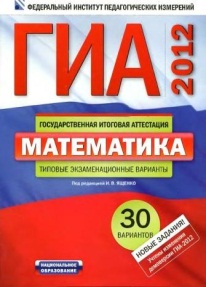 ГИА 2012. Математика. Типовые экзаменационные варианты: 30 вариантов.Под ред. Ященко И.В.Серия «ГИА-2012. ФИПИ - школе» подготовлена разработчиками контрольных измерительных материалов. В сборнике представлены: 
• 30 обновленных типовых экзаменационных вариантов для подготовки к экзамену 2012 года; 
• ответы к заданиям всех частей экзаменационной работы; 
• решения заданий С; 
• критерии оценивания заданий. Большое количество вариантов предоставляет учащимся возможность самостоятельно подготовиться к экзамену, а дополнительные материалы — объективно оценить уровень своих знаний. Учителя могут использовать типовые экзаменационные варианты для интенсивной подготовки учащихся к ГИА, контролировать уровень знаний, планировать систему подготовки к ГИА.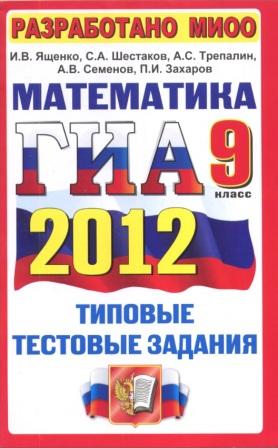 ГИА 2012. Математика. 9 класс. Типовые тестовые задания. Ященко И.В., Шестаков С.А. и др.Пособие содержит 10 вариантов типовых контрольных измерительных материалов Государственной итоговой аттестации (в новой форме). Назначение пособия - отработка практических навыков учащихся по подготовке к экзамену по математике (в новой форме) в 9 классе. В сборнике даны ответы ко всем заданиям вариантов. Пособие адресовано учителям и методистам, использующим типовые тестовые задания для подготовки учащихся к Государственной итоговой аттестации (в новой форме) 2012 года, оно также может быть использовано учащимися для самоподготовки и самоконтроля.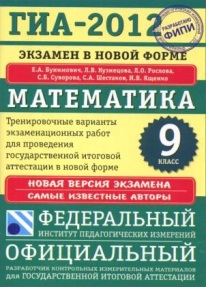 ГИА-2012. Математика. 9 класс. Тренировочные варианты. Бунимович Е.А., Кузнецова Л.В. и др.Эти сборники подготовлены специалистами ФИПИ, который является единственным официальным разработчиком заданий для государственной итоговой аттестации в новой форме. Это единственные сборники, которые включают пять полноценных вариантов экзаменационных заданий, что дает возможность для отличной тренировки и выработки устойчивых навыков действий на экзамене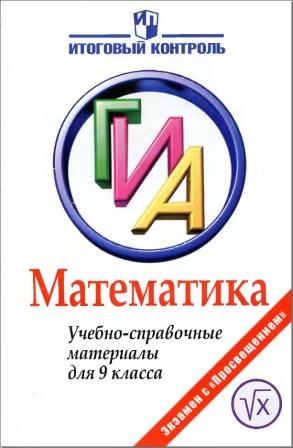 ГИА. Математика. Учебно-справочные материалы для 9 класса. Кузнецова Л.В. и др. 
М., СПб.: 2012 - 279 с. Пособие предназначено для отработки основных знаний и умений выпускников, необходимых для успешной сдачи ГИА. Оно поможет систематизировать знания по математике, сконцентрировать внимание на наиболее важных вопросах дисциплины, выносимых на экзамен, а также правильно выстроить стратегию и тактику подготовки к ГИА. Пособие содержит краткий теоретический курс среднего (полного) общеобразовательного уровня, представленный на основе кодификатора, разработанного Федеральным институтом педагогических измерений (ФИПИ). Каждый раздел сопровождается примерами типовых заданий разных уровней сложности.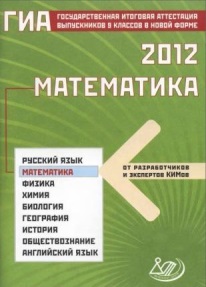 ГИА 2012. Математика. Семенов А.В., Трепалин А.С., Ященко И.В., Захаров П.И.
М.: 2012 - 112 с. Сборник содержит более 500 заданий, аналогичных заданиям части 1 Государственной итоговой аттестации по математике 2012 года, вошедших в обновленный открытый банк математических заданий (www.mathgia.ru), и более 100 задач повышенного уровня по алгебре и геометрии. Задания базового уровня разбиты но темам: алгебра, геометрия, практико-ориентированные задачи, функции и графики. Задания повышенного уровня разбиты по темам: алгебра, геометрия. В книге даны два тренировочных варианта, соответствующие демонстрационному варианту ГИА 2012 года. Книга позволит не только подготовиться к решению заданий ГИА, но и закрепить знания школьного курса математики в процессе обучения. Ко всем заданиям приведены ответы. Пособие будет полезно учителям, учащимся 8—9 классов, их родителям, а также методистам.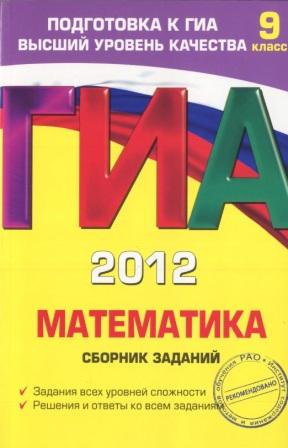 ГИА 2012. Математика. Сборник заданий. Кочагин В.В., Кочагина М.Н.
М.: 2011 - 336 с. Издание адресовано выпускникам 9-го класса и предназначено для подготовки к государственной (итоговой) аттестации (в новой форме) по математике. 
В пособие включены: 
• справочный теоретический материал; 
• задания всех уровней сложности, сгруппированные по темам; 
• ответы ко всем заданиям; 
• информация о типичных ошибках. 
Представлены все учебные темы, знание которых проверяется экзаменом. 
Издание окажет помощь учителям, репетиторам и родителям при подготовке учащихся к государственной итоговой аттестации по математике.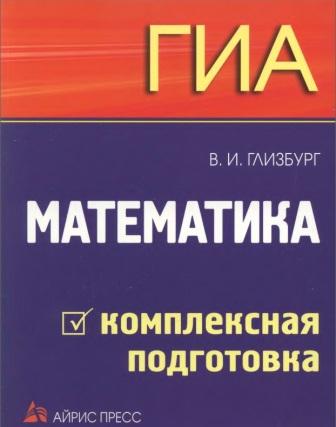 Математика. ГИА. Комплексная подготовка. Глизбург В.И.
М.: 2012 - 176 с. Пособие ориентировано на подготовку учащихся девятых классов к государственной итоговой аттестации (ГИА) по математике; соответствует ФГОС и совместимо с различными учебниками по алгебре и геометрии. Издание содержит краткие теоретические сведения, задачи с решениями, базовые задачи и задачи для самостоятельного решения по 11 основным темам алгебры и геометрии. Такой подбор материала обеспечит комплексную подготовку к итоговой аттестации, повторение и обобщение учебного материала, осуществление контроля и самоконтроля знаний. Доступный, но строгий с научной точки зрения язык изложения, а также большое количество примеров и задач позволят учащимся успешно сдать ГИА.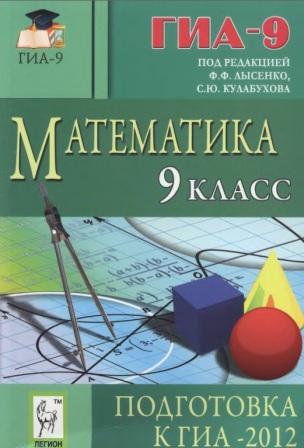 Математика. 9 класс. Подготовка к ГИА-2012. Под ред. Лысенко Ф.Ф., Кулабухова С.Ю.
2011 - 272 с. (ГИА-9) В настоящее время ГИА-9 в новой форме проводится во всех регионах России, поэтому предлагаемое пособие будет полезным для учащихся, готовящихся к ГИА по математике, а также для учителей, осуществляющих эту подготовку. Предлагаемое пособие включает 28 авторских учебно-тренировочных тестов, составленных по последней спецификации государственной итоговой аттестации за курс основной школы, и сборник, содержащий около 700 задач, которые иллюстрируют основные идеи тестов итоговой аттестации по математике прошлых лет. К двум вариантам тестов и ко многим задачам сборника приведены решения, ко всем 